T.C. 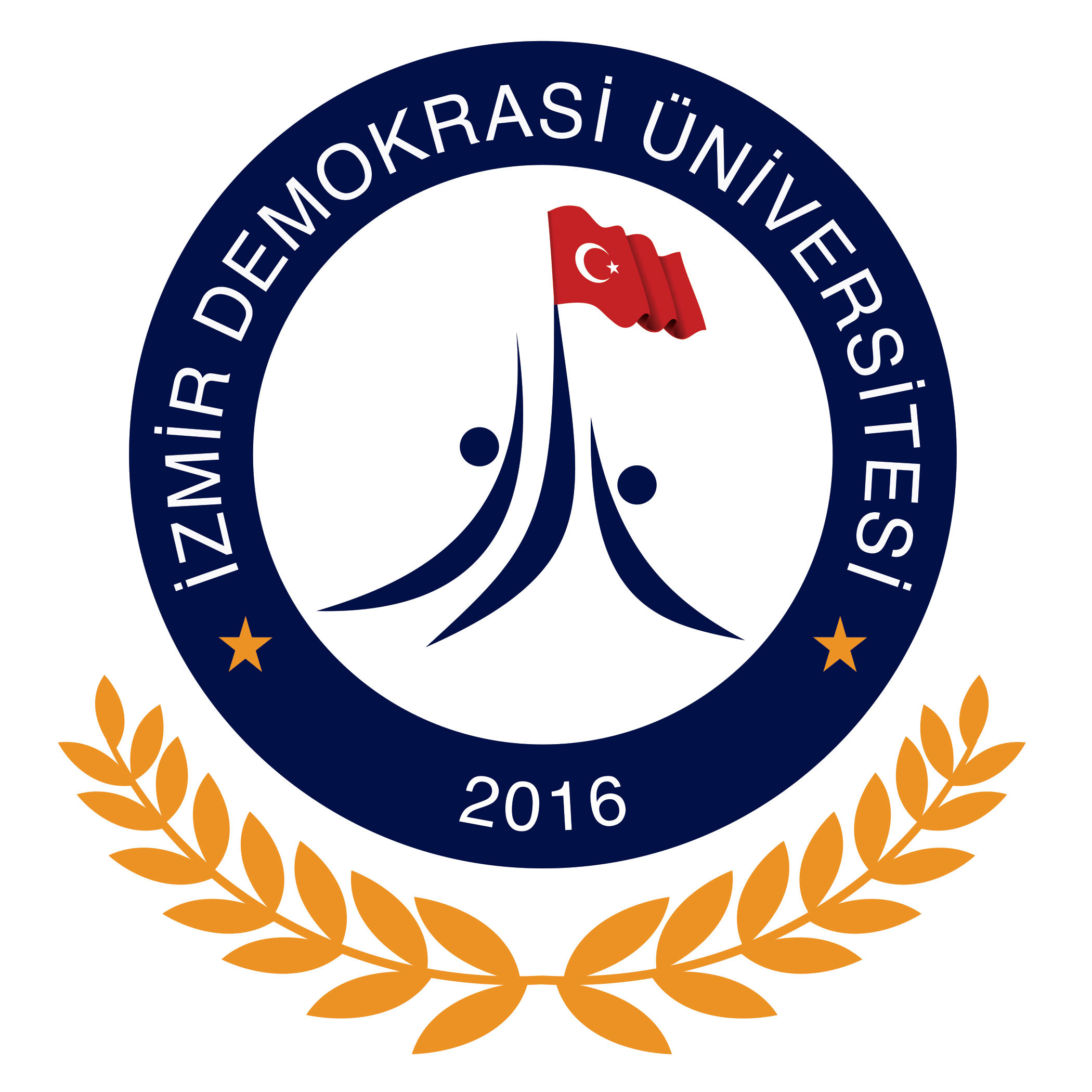 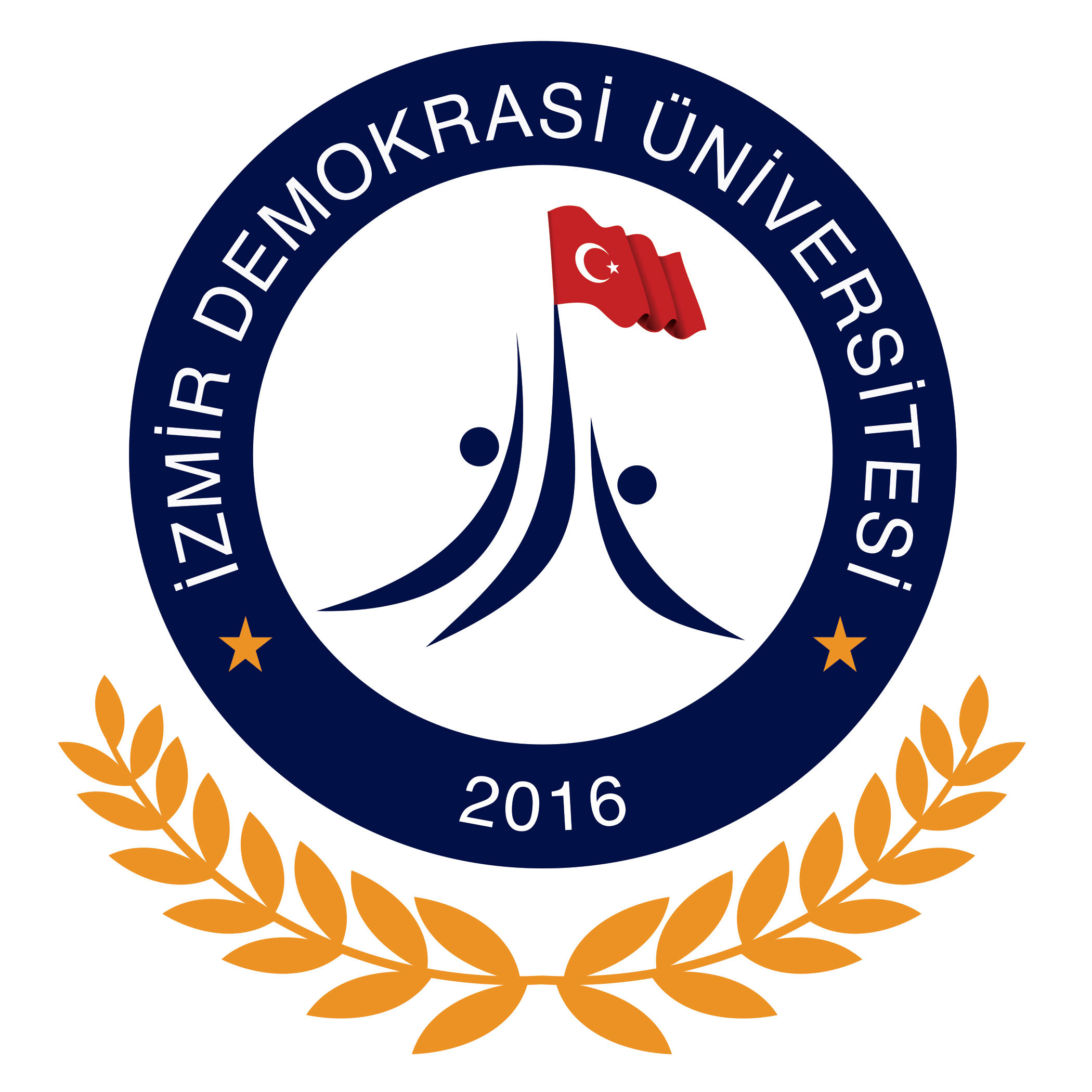 İZMİR DEMOKRASİ ÜNİVERSİTESİ REKTÖRLÜĞÜSosyal Bilimler Enstitüsü Müdürlüğü	LİSANSÜSTÜ EĞİTİME BAŞVURU FORMUADI SOYADI			:		T.C. KİMLİK NO		: DOĞUM YERİ, TARİHİ		: TELEFON (GSM-EV-İŞ)	: İLETİŞİM ADRESİ	: TRANSKRİPT NOTU		: BAŞVURDUĞU PROGRAM	:  TEZSİZ YÜKSEK LİSANSBAŞVURDUĞU ANABİLİM DALI	: İŞLETME ANABİLİM DALI PROGRAM	EKLER:Mezuniyet belgesiTranskriptNüfus cüzdanı FotoğrafAdli sicil kaydı örneğiYukarıda vermiş olduğum bilgilerin doğruluğunu onaylıyorum. …../07/2018     İMZA(ADI SOYADI)*BU FORM BİLGİSAYAR ORTAMINDA DOLDURULACAKTIR!BU FORM ISLAK İMZA İLE İMZALANDIKTAN SONRA E-POSTA ADRESİNE YÜKLENECEKTİRTERCİHTERCİHTERCİH